Holy Matrimony within Mass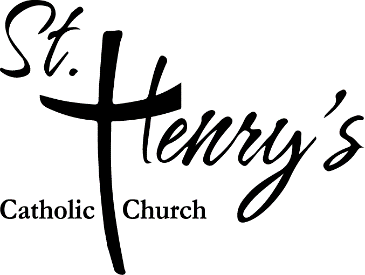 After you select the readings for your liturgy, please use this resource with your musician(s)—especially your accompanist—when you prepare the music for your wedding. As you select the music, keep in mind the messages conveyed in the Scripture passages you have selected for this liturgy. Please select music appropriate to the sanctity of the Sacrament of Marriage: only sacred music (i.e. songs or instrumental music composed for use during liturgy) is allowed during the rites of Holy Mass. Names of Bride and Groom: 	Date and Time of Ceremony: 	Date and Time of Rehearsal: 	Vocalist(s): 	Number of Attendants: 	 Flower Girl/Ring Bearer? (if over 4 years old)	Pre-liturgy: (Before the Mass begins: for example, as grandparents are being seated. If you have no preference, the accompanist will normally play 20-30 minutes of instrumental music until the ceremony begins.)
	
	Introductory RitesEntrance Procession (if not the Gathering Hymn): 	Gathering Hymn:   # ____   	Sign of the Cross and Greeting	Response: And with your spiritIntroduction to the CeremonyKyrie	Presider: Lord, have mercy.	All: Lord, have mercy.	Presider: Christ, have mercy.	All: Christ, have mercy.	Presider: Lord, have mercy.	All: Lord, have mercy.Glory to God   #____ –_____________  (The Glory to God is never omitted from a ritual Mass for Matrimony, even during Advent or Lent.)CollectLiturgy of the WordFirst Reading: 	Responsorial Psalm:   # ____   	Second Reading: 	Alleluia #___ – _____________________________________________________________________________
Verse: 	Gospel: 		Presider: The Lord be with you.	All: And with your spirit.	Presider: A reading from the holy Gospel according to ___________.	All: Glory to you, O Lord.At the conclusion of the Gospel:	Presider: The Gospel of the Lord.	All: Praise to you, Lord Jesus Christ.HomilyCelebration of MatrimonyConsent of the Couple and Reception of Consent by the Presider	Presider: Let us bless the Lord.	All: Thanks be to God.Blessing and Giving of RingsHymn of Praise (strongly encouraged): #____   	Universal Prayer	Response: Lord, hear our prayer.Liturgy of the EucharistDuring the Preparation of the Gifts: 	(The Preparation of the Gifts is a short rite; either singing a short song or having the accompanist play something short is appropriate.)		Presider: Pray, brothers and sisters, that my sacrifice and yours may be acceptable to God, the Almighty Father.	All: May the Lord accept the sacrifice at your hands for the praise and glory of his name, for our good and the good of all his holy Church.Prayer over the Offerings, Preface, and Eucharistic Prayer	Presider: The Lord be with you.	All: And with your spirit.	Presider: Lift up your hearts.	All: We lift them up to the Lord.	Presider: Let us give thanks to the Lord our God.	All: It is right and just.Holy, Holy, Holy   # ____ – _____________________________________________Mystery of Faith   # ____ – _____________________________________________Amen   # ____ – ______________________________________________________Lord’s PrayerNuptial BlessingSign of Peace	Presider: The peace of the Lord be with you always.	All: And with your spirit.Lamb of God   # ____ – _________________________________________________Invitation to Communion	Presider: Behold the Lamb of God, behold him who takes away the sins of the world. Blessed are those called to the supper of the Lamb.	All: Lord, I am not worthy that you should enter under my roof, but only say the word and my soul shall be healed.During Holy Communion:   # ____   	Prayer after CommunionConcluding RiteSolemn BlessingDismissal	Presider: Go forth, the Mass in ended.	All: Thanks be to God.Recessional: 	Post-liturgy (After the Mass, the accompanist will normally play 10-15 minutes or until the Church is empty.)Holy Matrimony without Mass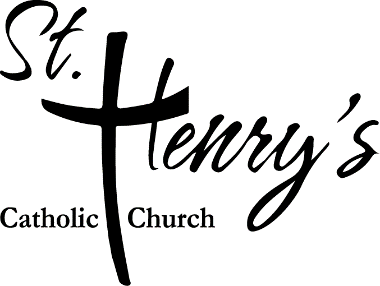 After you select the readings for your liturgy, please use this resource with your musician(s)—especially your accompanist—when you prepare the liturgy for your wedding. As you select the music, keep in mind the messages conveyed in the Scripture passages you have selected for this liturgy. Please select music appropriate to the sanctity of the Sacrament of Marriage: only sacred music (i.e. songs or instrumental music composed for use during liturgy) is allowed during the rites of any Sacrament.Names of Bride and Groom: 	Date and Time of Ceremony: 	Date and Time of Rehearsal: 	Vocalist(s): 	Number of Attendants: 	 Flower Girl/Ring Bearer? (if over 4 years old)	Pre-liturgy: (Before the liturgy begins: for example, as grandparents are being seated. If you have no preference, the accompanist will normally play 20-30 minutes of instrumental music until the ceremony begins.)
	
	Introductory RitesEntrance Procession (if not the Gathering Hymn): 	Gathering Hymn:   # ____   	Sign of the Cross and Greeting	Response: And with your spiritCollectLiturgy of the WordFirst Reading: 	Responsorial Psalm:   # ____   	Second Reading: 	Alleluia #____ – ____________________________________________________________________________
Verse: 	Gospel: 		Presider: The Lord be with you.	All: And with your spirit.	Presider: A reading from the holy Gospel according to ___________.	All: Glory to you, O Lord.At the conclusion of the Gospel:	Presider: The Gospel of the Lord.	All: Praise to you, Lord Jesus Christ.HomilyCelebration of MatrimonyConsent of the Couple and Reception of Consent by the Presider	Presider: Let us bless the Lord.	All: Thanks be to God.Blessing and Giving of RingsHymn of Praise (strongly encouraged): #____   	Universal Prayer	Response: Lord, hear our prayer.Lord’s PrayerNuptial BlessingConcluding RiteBlessingDismissal	Presider: Go in peace.	All: Thanks be to God.Recessional: 	Post-liturgy (After the liturgy, the accompanist will normally play 10-15 minutes or until the Church is empty.)Holy Matrimony between a Catholic and a non-Baptized PersonAfter you select the readings for your service, please use this resource with your musician(s)—especially your accompanist—when you prepare the liturgy for your wedding. As you select the music, keep in mind the messages conveyed in the Scripture passages you have selected for this liturgy. Please select music appropriate to the sanctity of the Sacrament of Marriage: only sacred music (i.e. songs or instrumental music composed for use in church) is allowed during any service of the ChurchNames of Bride and Groom: 	Date and Time of Ceremony: 	Date and Time of Rehearsal: 	Vocalist(s): 	Number of Attendants: 	 Flower Girl/Ring Bearer? (if over 4 years old)	Pre-service: (Before the service begins: for example, as grandparents are being seated. If you have no preference, the accompanist will normally play 20-30 minutes of instrumental music until the ceremony begins.)
	
	Introductory RitesEntrance Procession (if not the Gathering Hymn): 	Gathering Hymn:   # ____   	Sign of the Cross and Opening PrayerLiturgy of the WordFirst Reading: 	Responsorial Psalm:   # ____   	Alleluia #____ – ____________________________________________________________________________
Verse: 	Gospel: 		Presider: The Lord be with you.	All: And with your spirit.	Presider: A reading from the holy Gospel according to ___________.	All: Glory to you, O Lord.At the conclusion of the Gospel:	Presider: The Gospel of the Lord.	All: Praise to you, Lord Jesus Christ.HomilyCelebration of MatrimonyConsent of the Couple and Reception of Consent by the Presider	Presider: Let us bless the Lord.	All: Thanks be to God.Blessing and Giving of RingsHymn of Praise (strongly encouraged): #____   	Universal Prayer	Response: Lord, hear our prayer.Lord’s PrayerNuptial BlessingConcluding RiteBlessingRecessional: 	Post-service (After the service, the accompanist will normally play 10-15 minutes or until the Church is empty.)